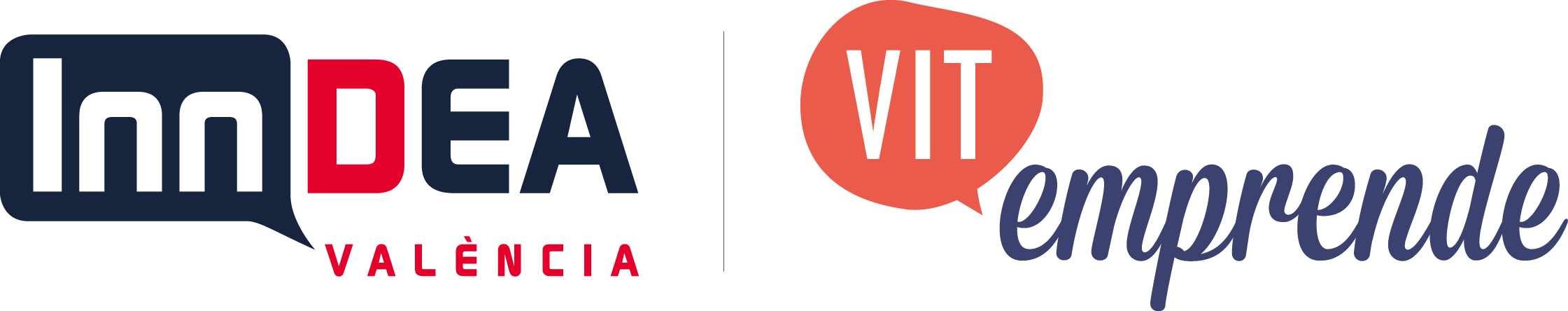 Missió London Technology Week 2016Per a la missió empresarial proposta per VIT emprende per al festival d'esdeveniments London Technoloy Week 2016, referent del sector, que se celebrarà del 20 a 26 de juny de 2016 a Londres (Regne Unit) s'han presentat nou sol·licituds de les quals s'han seleccionat sis d’acord als criteris de selecció establits en la convocatòria d'aquesta missió, d'acord a les bases publicades en el perfil del contractant el dimarts 17 de maig de 2016, que indiquen els següents requisits: -Ser membres de la #ComunidadVITe (registre en: http://vitemprende.es/comunidad/web/app.php/register).- Ser startups de sectors: fintech, retail, videojocs i agritech.- Ser startups que ja estiguen comercialitzant els seus productes o serveis i cerquen interessos comercials en mercats anglosaxons. - Ser una startup constituïda amb personalitat jurídica pròpia, quina estiga facturant en l'actualitat, l'activitat de la qual estiga relacionada amb el sector de les noves tecnologies i que estiga situada a València i/o la seua àrea metropolitana.- Es prioritzarà a les startups que fomenten l'economia social i/o mediambiental, per a açò hauran d'emplenar aquest formulari: https://docs.google.com/forms/d/1i_ghlcw92bp6so2muc73okjidanech5mictp3xckpbi/viewform?c=0&w=1&usp=mail_form_link- Es tindrà en compte per a la selecció l'ordre de recepció de les sol·licituds. - Que l'empresa no tinga, fins al moment, representant en l'esdeveniment.D'acord a les indicacions a dalt detallades i als resultats del formulari de baremació social, mediambiental i ètic, les startups seleccionades per VIT Emprende són:- Closca Design S.L amb un total de 125 punts.- Demium startups amb un total de 110 punts.- Mobimento Mobile S.L amb un total 75 punts.- Car Crash amb un total de 65 punts.- Yeeply Mobile S.L amb un total de 65 punts.- Startup Ventures S.L amb un total de 60 punts. Recalcar que les empreses seleccionades hauran d'abonar la Quota de participació de IVACE 100 € (més el 21% d'IVA: 121 €) que haurà d'abonar-se a aquesta entitat.València, 07 de juny 2016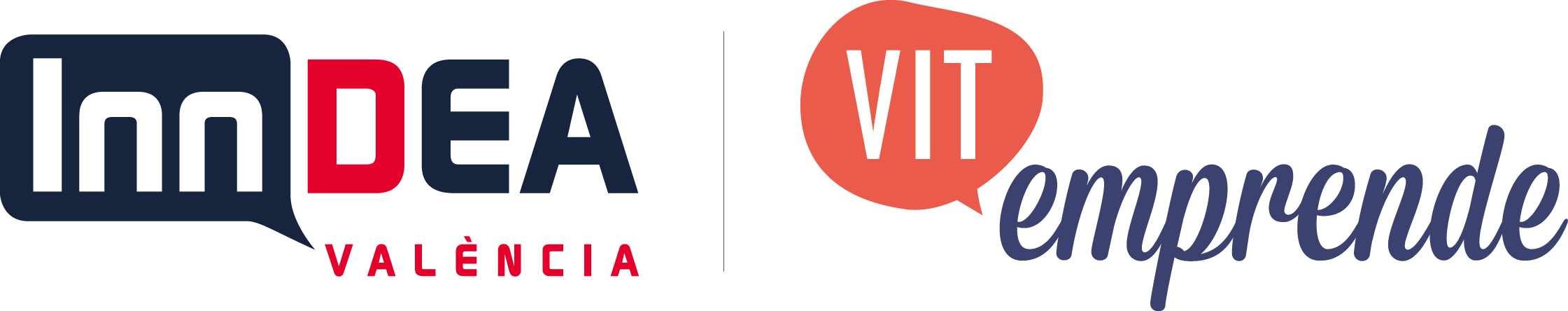 Misión London Technology Week 2016,Para la misión empresarial propuesta por VIT emprende para el festival de eventos London Technoloy Week 2016, referente del sector, que se celebrará del 20 a 26 de junio de 2016 en Londres (Reino Unido) se han presentado nueve solicitudes de las cuales se han seleccionado seis acorde a los criterios de selección establecidos en la convocatoria de dicha misión, de acuerdo a las bases publicadas en el perfil del contratante el martes 17 de mayo de 2016, que indican los siguientes requisitos: -Ser miembros de la #ComunidadVITe (registro en: http://vitemprende.es/comunidad/web/app.php/register).- Ser startups de sectores: fintech, retail, videojuegos y agritech.- Ser startups que ya estén comercializando sus productos o servicios y busquen intereses comerciales en mercados anglosajones. - Ser una startup constituida con personalidad jurídica propia, que esté facturando en la actualidad, cuya actividad esté relacionada con el sector de las nuevas tecnologías y que esté ubicada en Valencia y/o su área metropolitana.- Se priorizará a las startups que fomenten la economía social y/o medioambiental, para ello deberán rellenar este formulario: https://docs.google.com/forms/d/1i_ghLCW92bp6So2muc73OkJidAneCH5MICtp3xckPBI/viewform?c=0&w=1&usp=mail_form_link-  Se tendrá en cuenta para la selección el orden de recepción  de las solicitudes.  - Que la empresa no cuente, hasta el momento, con representante en el evento.De acuerdo a las indicaciones arriba detalladas y a los resultados del formulario de baremación social, medioambiental y ético, las startups seleccionadas por VIT Emprende son:- Closca Design S.L con un total de 125 puntos.- Demium startups con un total de 110 puntos.- Mobimento Mobile S.L con un total 75 puntos.- Car Crash con un total de 65 puntos.- Yeeply Mobile S.L con un total de 65 puntos.- Startup Ventures S.L con un total de 60 puntos. Recalcar que las empresas seleccionadas deberán abonar  la Cuota de participación de IVACE 100 € (más el 21% de IVA: 121 €) que deberá abonarse a dicha entidad.València, 07 de junio 2016